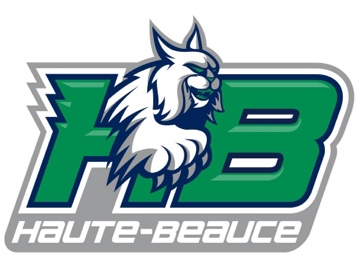 Hockey Mineur PartenaireASSEMBLÉE GÉNÉRALE ANNUELLEMercredi, le 12 juin 2019 à 20h00Centre Multifonctionnel de La GaudeloupeORDRE DU JOUR1 : Ouverture de l’assemblée ; 2 : Lecture et adoption de l’ordre du jour;3 : Mot de bienvenue et présentation des membres du comité administrateur ; 4 : Lecture et adoption du procès-verbal de la dernière AGA, tenue le 5 juin 2018; 5 : Rapport du président ; 6 : Rapports du trésorier : a) États financiers                                               b) Budget 2019-2020 7 : Membres sortants ; 8 : Élections ; 9 : Varia :  a)                    b) 10 : Période de questions ;11 : Levée de l’assemblée ;